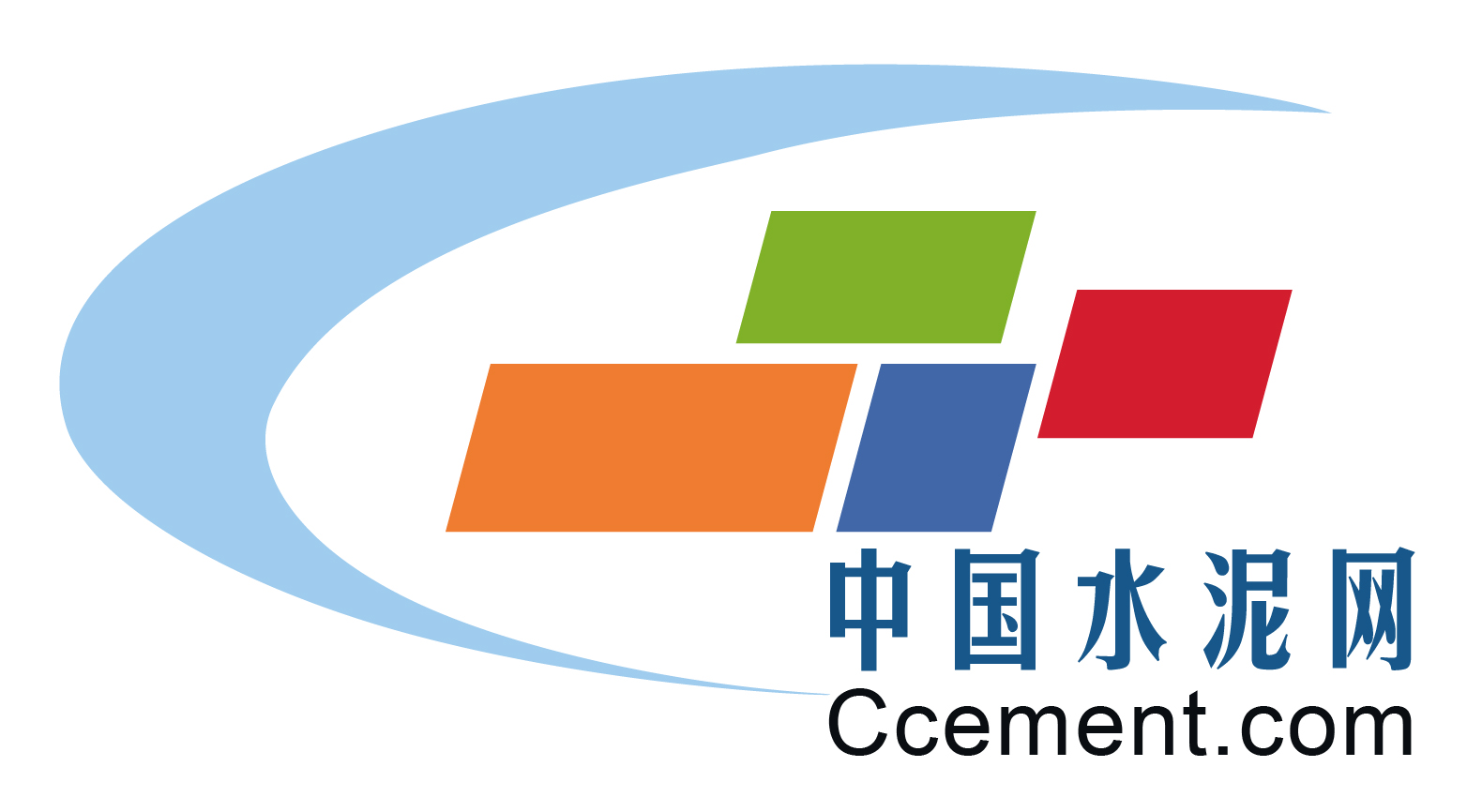 2019第七届中国水泥节能环保技术交流大会参会回执注：请于2019年10月25日前传真或发邮件至中国水泥网：0571-85871616、cehua@ccement.com 单位名称邮 编通讯地址联 系 人电  话姓    名性别部门/职务电  话手  机手  机住宿(单/标间)费用总额万     仟     佰     拾     元整万     仟     佰     拾     元整万     仟     佰     拾     元整小 写￥￥付款方式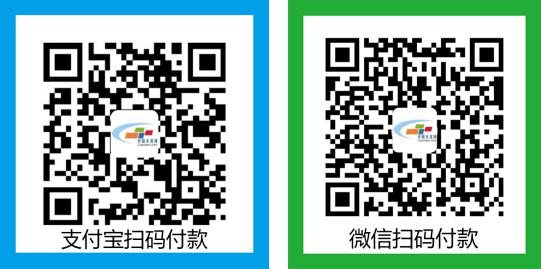 户  名：浙江中建网络科技股份有限公司帐  号：1202022109900098665开户行：工行朝晖支行户  名：浙江中建网络科技股份有限公司帐  号：1202022109900098665开户行：工行朝晖支行户  名：浙江中建网络科技股份有限公司帐  号：1202022109900098665开户行：工行朝晖支行户  名：浙江中建网络科技股份有限公司帐  号：1202022109900098665开户行：工行朝晖支行户  名：浙江中建网络科技股份有限公司帐  号：1202022109900098665开户行：工行朝晖支行户  名：浙江中建网络科技股份有限公司帐  号：1202022109900098665开户行：工行朝晖支行参会方式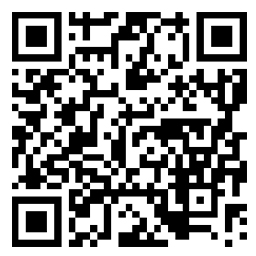 1、二维码扫码报名；2、将参会回执传真或发邮件至中国水泥网；1、二维码扫码报名；2、将参会回执传真或发邮件至中国水泥网；1、二维码扫码报名；2、将参会回执传真或发邮件至中国水泥网；单位印章日期：     年   月   日单位印章日期：     年   月   日单位印章日期：     年   月   日备注